											         ;l: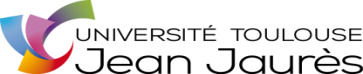 				  MODALITES DE CONTRÔLE DES CONNAISSANCES 2017-2018		      UFR LANGUES  Contrôle terminal 			               Formations : Licence d’allemand  LLCE	Conseil Département du     		Conseil UFR du Le Directeur du Département 				Conseil Département du  				Conseil UFR du ENSEIGNEMENTSENSEIGNEMENTSENSEIGNEMENTSENSEIGNEMENTSENSEIGNEMENTS                                     MODALITES DE CONTRÔLE                                     MODALITES DE CONTRÔLE                                     MODALITES DE CONTRÔLE                                     MODALITES DE CONTRÔLE                                     MODALITES DE CONTRÔLE                                     MODALITES DE CONTRÔLE                                     MODALITES DE CONTRÔLE                                     MODALITES DE CONTRÔLE                                     MODALITES DE CONTRÔLE                                     MODALITES DE CONTRÔLE                                     MODALITES DE CONTRÔLE                                     MODALITES DE CONTRÔLE                                     MODALITES DE CONTRÔLE                                     MODALITES DE CONTRÔLE                                     MODALITES DE CONTRÔLE                                     MODALITES DE CONTRÔLE                                     MODALITES DE CONTRÔLE                                     MODALITES DE CONTRÔLEENSEIGNEMENTSENSEIGNEMENTSENSEIGNEMENTSENSEIGNEMENTSENSEIGNEMENTSSESSION 1 = CCSESSION 1 = CCSESSION 1 = CCSESSION 1 = CCSESSION 1 = CCSESSION 1 = CCSESSION 1 = CCSESSION 1 = CCSESSION 1 = CCSESSION 1 = CCSESSION 1 = CCSESSION 1 = CCSESSION 1 = CCSESSION 2    = CC/CTSESSION 2    = CC/CTSESSION 2    = CC/CTSESSION 2    = CC/CTSESSION 2    = CC/CTPlace UEUEECTSVol.HLibellé UENature épreuve Ecrit et / ou OralNombre d’épreuvesNombre d’épreuvesTypes d’exercicesTypes d’exercicesTypes d’exercicesTypes d’exercicesLangueLangueDurée  épreuveDurée  épreuve Part%note Part%noteNature épreuve : Ecrit et/ ou OralTypes exercicesDurée  épreuveDurée  épreuve Part%notePlace UE           L1   SEMESTRE 1           L1   SEMESTRE 1           L1   SEMESTRE 1           L1   SEMESTRE 1           L1   SEMESTRE 1           L1   SEMESTRE 1           L1   SEMESTRE 1           L1   SEMESTRE 1           L1   SEMESTRE 1           L1   SEMESTRE 1           L1   SEMESTRE 1           L1   SEMESTRE 1           L1   SEMESTRE 1           L1   SEMESTRE 1           L1   SEMESTRE 1           L1   SEMESTRE 1           L1   SEMESTRE 1           L1   SEMESTRE 1           L1   SEMESTRE 1           L1   SEMESTRE 1           L1   SEMESTRE 1           L1   SEMESTRE 1UE101AL00101V750Allemand : Langue écrite et orale 1Observation : Observation : Observation : Observation : Observation : Observation : Observation : Observation : Observation : Observation : Observation : Observation : Observation : Observation :Observation :Observation :Observation :Observation :25Grammaire / thèmeécrit11DST sans docDST sans docDST sans docDST sans docf/af/a113333écritdst1h1h12,5Versionécrit11DST sans docDST sans docDST sans docDST sans docf/af/a113333écritdst1h1h12,50raloral11oraloraloraloralf/af/a113333oraloral20m20m25licence débutant grammaireécrit11DSTDSTDSTDSTallall2h2h5050écritDST2h2h12,5licence débutant oralécrit11compréhension oralecompréhension oralecompréhension oralecompréhension oraleallall15min15min5050écritcompréhension orale15 min15 minUE102AL00102V425Allemand : Littérature et civilisation 1Observation : Observation : Observation : Observation : Observation : Observation : Observation : Observation : Observation : Observation : Observation : Observation : Observation : Observation :Observation :Observation :Observation :Observation :12,5Littératureoral11oraloraloraloralf/af/a15min15min5050oraloral15m15m12;5Civilisation écrit11dstdstdstdstf/af/a1h1h5050écritdst1h1hUE105AL00105V350Accompagnement Projet 1Observation : Observation : Observation : Observation : Observation : Observation : Observation : Observation : Observation : Observation : Observation : Observation : Observation : Observation :Observation :Observation :Observation :Observation :12.5Enseignant référentoral11oraloraloraloralf/af/a20min20min5050oraloral15min15min12.5Situations professionnellesoral11oraloraloraloralf/af/a20min20min5050oraloral20min20min25Autonomie/blended learningUE107AL00107V225Allemand : méthodologieObservation :Observation :Observation :Observation :Observation :Observation :Observation :Observation :Observation :Observation :Observation :Observation :Observation :Observation :Observation :Observation :Observation :Observation :12,5Méthodo civiécrit111dstdstdstf/af/af/a1h5050écritdst1h1h12,5Méthodo Littéécrit111dstdstdstf/af/af/a1h5050écritdst1h1h       L1 SEMESTRE 2       L1 SEMESTRE 2       L1 SEMESTRE 2       L1 SEMESTRE 2       L1 SEMESTRE 2       L1 SEMESTRE 2       L1 SEMESTRE 2       L1 SEMESTRE 2       L1 SEMESTRE 2       L1 SEMESTRE 2       L1 SEMESTRE 2       L1 SEMESTRE 2       L1 SEMESTRE 2       L1 SEMESTRE 2       L1 SEMESTRE 2       L1 SEMESTRE 2       L1 SEMESTRE 2       L1 SEMESTRE 2       L1 SEMESTRE 2       L1 SEMESTRE 2       L1 SEMESTRE 2       L1 SEMESTRE 2UE201AL00201V850Allemand : Langue écrite et orale 2Observation :Observation :Observation :Observation :Observation :Observation :Observation :Observation :Observation :Observation :Observation :Observation :Observation :Observation :Observation :Observation :Observation :Observation :Grammaire / thèmeécrit11DST sans docDST sans docDST sans docDST sans docf/af/a113333écritdst1h1hVersionécrit11DST sans docDST sans docDST sans docDST sans docf/af/a113333écritdst1h1h0raloral11oraloraloraloralf/af/a113333oraloral20m20mUE202AL00202V425Allemand : Littérature et civilisation 2Observation :Observation :Observation :Observation :Observation :Observation :Observation :Observation :Observation :Observation :Observation :Observation :Observation :Observation :Observation :Observation :Observation :Observation :12,5Littératureécrit111dstdstdstf/af/af/a1h5050écritdst1h1h12,5Civilisationécrit111dstdstdstf/af/af/a1h5050écritdst1h1hUE205AL00205V350Accompagnement Projet 2Observation :Observation :Observation :Observation :Observation :Observation :Observation :Observation :Observation :Observation :Observation :Observation :Observation :Observation :Observation :Observation :Observation :Observation :12,5Situation professionnellesoral11oraloraloralorala/fa/f20min20min5050oraloral20min20min12,5Rédaction professionnelleécrit11dstdstdstdsta/fa/f1h1h5050écritécrit1h1h25Autonomie        L2 SEMESTRE 3        L2 SEMESTRE 3        L2 SEMESTRE 3        L2 SEMESTRE 3        L2 SEMESTRE 3        L2 SEMESTRE 3        L2 SEMESTRE 3        L2 SEMESTRE 3        L2 SEMESTRE 3        L2 SEMESTRE 3        L2 SEMESTRE 3        L2 SEMESTRE 3        L2 SEMESTRE 3        L2 SEMESTRE 3        L2 SEMESTRE 3        L2 SEMESTRE 3        L2 SEMESTRE 3        L2 SEMESTRE 3        L2 SEMESTRE 3        L2 SEMESTRE 3        L2 SEMESTRE 3        L2 SEMESTRE 3UE301AL00301V750Allemand : Langue et civilisationObservation :Observation :Observation :Observation :Observation :Observation :Observation :Observation :Observation :Observation :Observation :Observation :Observation :Observation :Observation :Observation :Observation :Observation :25Grammaireécrit11dstdstdstdstf/af/a1h1h3333écritécrit1h1h12,5Thèmeécrit11dstdstdstdstf/af/a1h1h3333écritécrit1h1h12,5Civilisationécrit11dstdstdstdstf/af/a1h1h3333écritécrit1h1hUE302AL00302V425Allemand : Littérature 1Observation exposé compte pour 33%Observation exposé compte pour 33%Observation exposé compte pour 33%Observation exposé compte pour 33%Observation exposé compte pour 33%Observation exposé compte pour 33%Observation exposé compte pour 33%Observation exposé compte pour 33%Observation exposé compte pour 33%Observation exposé compte pour 33%Observation exposé compte pour 33%Observation exposé compte pour 33%Observation exposé compte pour 33%Observation :Observation :Observation :Observation :Observation :Littératureoral+exposé en CCF22un oralun oralun oralun oralallall20min20min100100oraloral20min20minUE303AL00303V325Allemand : Civilisation 1Observation : devoirs en CCFObservation : devoirs en CCFObservation : devoirs en CCFObservation : devoirs en CCFObservation : devoirs en CCFObservation : devoirs en CCFObservation : devoirs en CCFObservation : devoirs en CCFObservation : devoirs en CCFObservation : devoirs en CCFObservation : devoirs en CCFObservation : devoirs en CCFObservation : devoirs en CCFObservation :Observation :Observation :Observation :Observation :Civilisationoral + devoirs22oraloraloraloralallall30min30min100100oraloral30min30minUE304AL00304V750Allemand : Pratique de la langue écrite et orale 1Observation :devoirs en CCFObservation :devoirs en CCFObservation :devoirs en CCFObservation :devoirs en CCFObservation :devoirs en CCFObservation :devoirs en CCFObservation :devoirs en CCFObservation :devoirs en CCFObservation :devoirs en CCFObservation :devoirs en CCFObservation :devoirs en CCFObservation :devoirs en CCFObservation :devoirs en CCFObservation :Observation :Observation :Observation :Observation :18,75Compr./expr. écriteécrit+ devoirs en CCF22DSTDSTDSTDSTallall1h1h3333écritdst1h1h12,5Compr./exp. oraleoral11oraloraloraloralallall20min20min3333oraloral20min20min18,75Versionécrit11dstdstdstdsta/fa/f1h1h3333écritdst1h1hUE305AL00305V350Accompagnement Projet 3Observation :Observation :Observation :Observation :Observation :Observation :Observation :Observation :Observation :Observation :Observation :Observation :Observation :Observation :Observation :Observation :Observation :Observation :12,5Préparation mobilitéoral11oraloraloraloralaa20min20min5050oraloral20min20min12,5EAP et/ou projetoral11oral+écritoral+écritoral+écritoral+écritaa20min20min5050oraloral20min20min25AutonomieUE307C210307V325Formation au C2i : Compétences D1, D3Observation :Observation :Observation :Observation :Observation :Observation :Observation :Observation :Observation :Observation :Observation :Observation :Observation :Observation :Observation :Observation :Observation :Observation :   L2   SEMESTRE 4   L2   SEMESTRE 4   L2   SEMESTRE 4   L2   SEMESTRE 4   L2   SEMESTRE 4   L2   SEMESTRE 4   L2   SEMESTRE 4   L2   SEMESTRE 4   L2   SEMESTRE 4   L2   SEMESTRE 4   L2   SEMESTRE 4   L2   SEMESTRE 4   L2   SEMESTRE 4   L2   SEMESTRE 4   L2   SEMESTRE 4   L2   SEMESTRE 4   L2   SEMESTRE 4   L2   SEMESTRE 4   L2   SEMESTRE 4   L2   SEMESTRE 4   L2   SEMESTRE 4   L2   SEMESTRE 4UE401AL00401V750Allemand : Langue et littérature Observation : Observation : Observation : Observation : Observation : Observation : Observation : Observation : Observation : Observation : Observation : Observation : Observation : Observation :Observation :Observation :Observation :Observation :25Grammaireécrit11dstdstdstdstf/af/a1h301h303333écritécrit1h1h12,5Thèmeécrit11dstdstdstdstf/af/a1h301h303333écritécrit1h1h12,5Littérature et artsoral11commentaire de documentscommentaire de documentscommentaire de documentscommentaire de documentsallall30min30min3333oraloral30min30minU402AL00402V425Allemand : Littérature Observation : Observation : Observation : Observation : Observation : Observation : Observation : Observation : Observation : Observation : Observation : Observation : Observation : Observation :Observation :Observation :Observation :Observation :Littératureécrit11dstdstdstdstallall2h2h100100écritlécrit2hi2hiUE403AL00403V325Allemand : CivilisationObservation : devoirs en CCFObservation : devoirs en CCFObservation : devoirs en CCFObservation : devoirs en CCFObservation : devoirs en CCFObservation : devoirs en CCFObservation : devoirs en CCFObservation : devoirs en CCFObservation : devoirs en CCFObservation : devoirs en CCFObservation : devoirs en CCFObservation : devoirs en CCFObservation : devoirs en CCFObservation :Observation :Observation :Observation :Observation :Civilisationécrit+devoirs en CCF22dstdstdstdstallall2h2h100100écritdst1h1hUE404AL00404V750Allemand : Pratique de la langue écrite et orale 2Observation : Observation : Observation : Observation : Observation : Observation : Observation : Observation : Observation : Observation : Observation : Observation : Observation : Observation :Observation :Observation :Observation :Observation :18,75Compr./expr. écriteécrit+ devoirs en CCF22DSTDSTDSTDSTallall1h1h3333écritdst1h1h12,5Compr./exp. oraleoral11oraloraloraloralallall20min20min3333oraloral20min20min18,75Versionécrit11dstdstdstdsta/fa/f1h1h3333écritdst1h1hUE405AL00405X350Accompagnement Projet 4Observation : Observation : Observation : Observation : Observation : Observation : Observation : Observation : Observation : Observation : Observation : Observation : Observation : Observation :Observation :Observation :Observation :Observation :25Métiers de la culture et de la traductiondossier écrit+oral22dossier + soutenancedossier + soutenancedossier + soutenancedossier + soutenanceallall30min30min100100oraloral30min30min25AutonomieUE407C210407V325Formation au C2i : Com-pétences D2, D4, D5Observation :Observation :Observation :Observation :Observation :Observation :Observation :Observation :Observation :Observation :Observation :Observation :Observation :Observation :Observation :Observation :Observation :Observation :               L3  SEMESTRE 5               L3  SEMESTRE 5               L3  SEMESTRE 5               L3  SEMESTRE 5               L3  SEMESTRE 5               L3  SEMESTRE 5               L3  SEMESTRE 5               L3  SEMESTRE 5               L3  SEMESTRE 5               L3  SEMESTRE 5               L3  SEMESTRE 5               L3  SEMESTRE 5               L3  SEMESTRE 5               L3  SEMESTRE 5               L3  SEMESTRE 5               L3  SEMESTRE 5               L3  SEMESTRE 5               L3  SEMESTRE 5               L3  SEMESTRE 5               L3  SEMESTRE 5               L3  SEMESTRE 5               L3  SEMESTRE 5UE501AL00501V650Allemand : traduction et oral 1Observation : exposés en CCFObservation : exposés en CCFObservation : exposés en CCFObservation : exposés en CCFObservation : exposés en CCFObservation : exposés en CCFObservation : exposés en CCFObservation : exposés en CCFObservation : exposés en CCFObservation : exposés en CCFObservation : exposés en CCFObservation : exposés en CCFObservation :Observation :Observation :Observation :Observation :Observation :12,5Thèmeécrit11dstdstdstdstf/af/a1h301h303333écritécrit1h1h12,5Versionécrit11dstdstdstdstf/af/a1h301h303333écritécrit1h1h25Oraloral + exposé en CCF22oral (50%) + exposé (50%)oral (50%) + exposé (50%)oral (50%) + exposé (50%)oral (50%) + exposé (50%)allall20min20min3333oraloral20min20minUE502AL00502V650Littérature et civilisation 3Observation : Observation : Observation : Observation : Observation : Observation : Observation : Observation : Observation : Observation : Observation : Observation : Observation : Observation :Observation :Observation :Observation :Observation :25littératureécrit22DST  (67%)  + exposé en cours de semestre (33%)DST  (67%)  + exposé en cours de semestre (33%)DST  (67%)  + exposé en cours de semestre (33%)DST  (67%)  + exposé en cours de semestre (33%)allall3h3h5050écritécrit3h3h25civilisationécrit+exposé22DST (50%) + exposé au cours du semestre (50%)DST (50%) + exposé au cours du semestre (50%)DST (50%) + exposé au cours du semestre (50%)DST (50%) + exposé au cours du semestre (50%)allall3h (écrit)15 mn (exposé)3h (écrit)15 mn (exposé)5050écritécrit3h3hUE503AL00503V650Allemand : civilisation et linguistiqueObservation : Observation : Observation : Observation : Observation : Observation : Observation : Observation : Observation : Observation : Observation : Observation : Observation : Observation :Observation :Observation :Observation :Observation :25Civilisationécritécrit1dstdstdstallallall3h3h5050écritdstdst3h25Linguistiqueoraloral1oraloraloralall/fall/fall/f25min25min5050oraloraloral25minUE504AL00504V650Histoire des idées et artsObservation : devoirs en CCF (33%)Observation : devoirs en CCF (33%)Observation : devoirs en CCF (33%)Observation : devoirs en CCF (33%)Observation : devoirs en CCF (33%)Observation : devoirs en CCF (33%)Observation : devoirs en CCF (33%)Observation : devoirs en CCF (33%)Observation : devoirs en CCF (33%)Observation : devoirs en CCF (33%)Observation : devoirs en CCF (33%)Observation : devoirs en CCF (33%)Observation : devoirs en CCF (33%)Observation :Observation :Observation :Observation :Observation :25Histoire des idéesécrit22dstdstdstdstallall2h2h5050écritécrit2h2h25Artsécrit22dstdstdstdstallall2h2h5050écritécrit2h2hUE505AL00505V350Accompagnement Projet 5Observation : devoirs en CCFObservation : devoirs en CCFObservation : devoirs en CCFObservation : devoirs en CCFObservation : devoirs en CCFObservation : devoirs en CCFObservation : devoirs en CCFObservation : devoirs en CCFObservation : devoirs en CCFObservation : devoirs en CCFObservation : devoirs en CCFObservation : devoirs en CCFObservation : devoirs en CCFObservation :Observation :Observation :Observation :Observation :8Métiers de l'enseignementoral11oraloraloralorala/fa/f15min15min3333oraloral15m15m8Métiers de la rechercheécrit11écritécritécritécrita/fa/f3333écritécrit9Métiers de la culture oral22oral  (67%)+ devoir (33%)oral  (67%)+ devoir (33%)oral  (67%)+ devoir (33%)oral  (67%)+ devoir (33%)a/fa/f15min15min3333oraloral15min15min25Autonomie               L3  SEMESTRE 6               L3  SEMESTRE 6               L3  SEMESTRE 6               L3  SEMESTRE 6               L3  SEMESTRE 6               L3  SEMESTRE 6               L3  SEMESTRE 6               L3  SEMESTRE 6               L3  SEMESTRE 6               L3  SEMESTRE 6               L3  SEMESTRE 6               L3  SEMESTRE 6               L3  SEMESTRE 6               L3  SEMESTRE 6               L3  SEMESTRE 6               L3  SEMESTRE 6               L3  SEMESTRE 6               L3  SEMESTRE 6               L3  SEMESTRE 6               L3  SEMESTRE 6               L3  SEMESTRE 6               L3  SEMESTRE 6UE601AL00601V650Allemand : traduction et oral 2Observation : Observation : Observation : Observation : Observation : Observation : Observation : Observation : Observation : Observation : Observation : Observation : Observation : Observation :Observation :Observation :Observation :Observation :12,5Thèmeécrit11dstdstdstdstf/af/a1h301h303333écritécrit1h1h12,5Versionécrit11dstdstdstdstf/af/a1h301h303333écritécrit1h1h25Oraloral + exposé en CCF22oral (50%) + exposé (50%)oral (50%) + exposé (50%)oral (50%) + exposé (50%)oral (50%) + exposé (50%)allall20min20min3333oraloral20min20minUE602AL00602V650Allemand : Littérature 3Observation :Observation :Observation :Observation :Observation :Observation :Observation :Observation :Observation :Observation :Observation :Observation :Observation :Observation :Observation :Observation :Observation :Observation :25Littérature : lyrismeécrit+oral22dst+oraldst+oraldst+oraldst+oralallall2h écrit/oral 20min2h écrit/oral 20min5050écrit+oral2H/20min2H/20min25Histoire de la littératureécrit+orl22dossier+oraldossier+oraldossier+oraldossier+oralallall30min30min5050oraloral30min30minUE603AL00603V650Allemand : Langue et linguistiqueObservation : Observation : Observation : Observation : Observation : Observation : Observation : Observation : Observation : Observation : Observation : Observation : Observation : Observation :Observation :Observation :Observation :Observation :25Linguistiqueoral1111oralfrfr20min20min20min5050oraloraloral20min25Langueécrit1111dsta/fa/f2h2h2h5050écritécritécrit2hUE604AL00604V650Allemand : Littérature et civilisation 4Observation : exposés en CCF (33%)Observation : exposés en CCF (33%)Observation : exposés en CCF (33%)Observation : exposés en CCF (33%)Observation : exposés en CCF (33%)Observation : exposés en CCF (33%)Observation : exposés en CCF (33%)Observation : exposés en CCF (33%)Observation : exposés en CCF (33%)Observation : exposés en CCF (33%)Observation : exposés en CCF (33%)Observation : exposés en CCF (33%)Observation : exposés en CCF (33%)25Civilisationécrit11écritécritécritécritaa2h2h5050écritécrit2h2h25Littératureécrit11écritécritécritécritaa2h2h5050éritécrit2h2hUE605AL00605V325Accompagnement Projet 4Observation : Observation : Observation : Observation : Observation : Observation : Observation : Observation : Observation : Observation : Observation : Observation : Observation : Observation :Observation :Observation :Observation :Observation :Stage